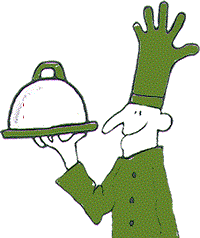 Narberth Food Festival, 24th and 25th September 2022EXPRESSION OF INTEREST FORMandInformation and Conditions for ExhibitorsNarberth Food Festival is a not-for-profit event run entirely by volunteers.   It is a family event with chef demonstrations, musical and other entertainment, and children’s activities which are all included in the relatively low entrance fee.Inside StallsThe main marquee, housing indoor stalls, and chef demonstrations is fully floor-boarded.  Stalls come with a table and two chairs as standard and all back on to the tent wall.  A supplement is charged for corner stalls (extra frontage) and for electricity.  No cooking of food to take away (Food to go/Street Food) is allowed in the main marquee.  Outside stalls Outside pitches are available for those wishing to cook food to sell (Street Food/Food to go).  No tentage is provided for stallholders in this area. The ground is a hard tarmac surface.  Electricity is provided for a supplementary charge.  Food HygieneFood Hygiene ratings must be displayed by all food stalls.  We require a minimum rating of 3 before accepting your application.  Stallholders are responsible for providing their own hot water and hand washing facilities.  Washing up areas are not provided.  Narberth Food Festival is monitored by the Pembrokeshire County Council  Environmental Health Team and by submitting your application you agree to your contact details being shared with them.   Plastic and WasteNarberth Town is working towards zero waste and we ask that you support this by using recyclables and compostables wherever possible.The Application and Selection ProcessSpace is always over-subscribed.  No application will be considered for selection without pre-payment in full by the required date, see below.  To ensure quality and variety some applications have to be refused.   We welcome applications from:Local & Welsh food and drink businessesSmall & medium sized enterprisesAnd space permitting:High quality food businesses based outside WalesFood related businesses, e.g. cooking equipment, cookery books.We do not accept craft or sweet stalls.  We are unable to accept stalls selling alcoholic drinks by glass or open container.  Tea coffee and other hot drinks cannot be sold unless listed on the Expression of Interest form.We offer a limited number of pitches at discounted rates to suitable recent start-up businesses.  If you wish to apply, please email stallholders@narberthfoodfestival .com before submitting your  form.The timeline for accepting your application is as follows;APRIL 1ST: 	Applications openJUNE 15th: 	Stall selection, Acceptance or rejection notified, Payment instructions circulated.JULY 15th : 	Last date for payment.   PRE-PAYMENT IN FULL IS REQUIRED.JULY 30th: 	 Any remaining pitches allocated on a first come first served basis.AUGUST: 	Joining instructions circulatedStall Preference: Please select your stall size and optional extras, add up the values and place in the Total box.  Checklist:Signed: 						Date:Please return your completed form to Narberth Food Festival by  email to stallholders@narberthfoodfestival.comFor general questions please email info@narberthfoodfestival.com Thank you!STALLINSIDEOUTSIDE2m Frontage£190£2403m Frontage£285£3604m FrontageN/A£480optional extrasElectricity£35£55Corner Frontage£40N/ATotalElectrical AppliancePower ConsumptionDate PAT testedGas ApplianceDate Safety TestedI have completed the Expression of Interest Form in full and understand the application process.I have suitable Third Party Insurance Cover.I have made payment in full.I understand that no application will be considered for selection without payment in full.